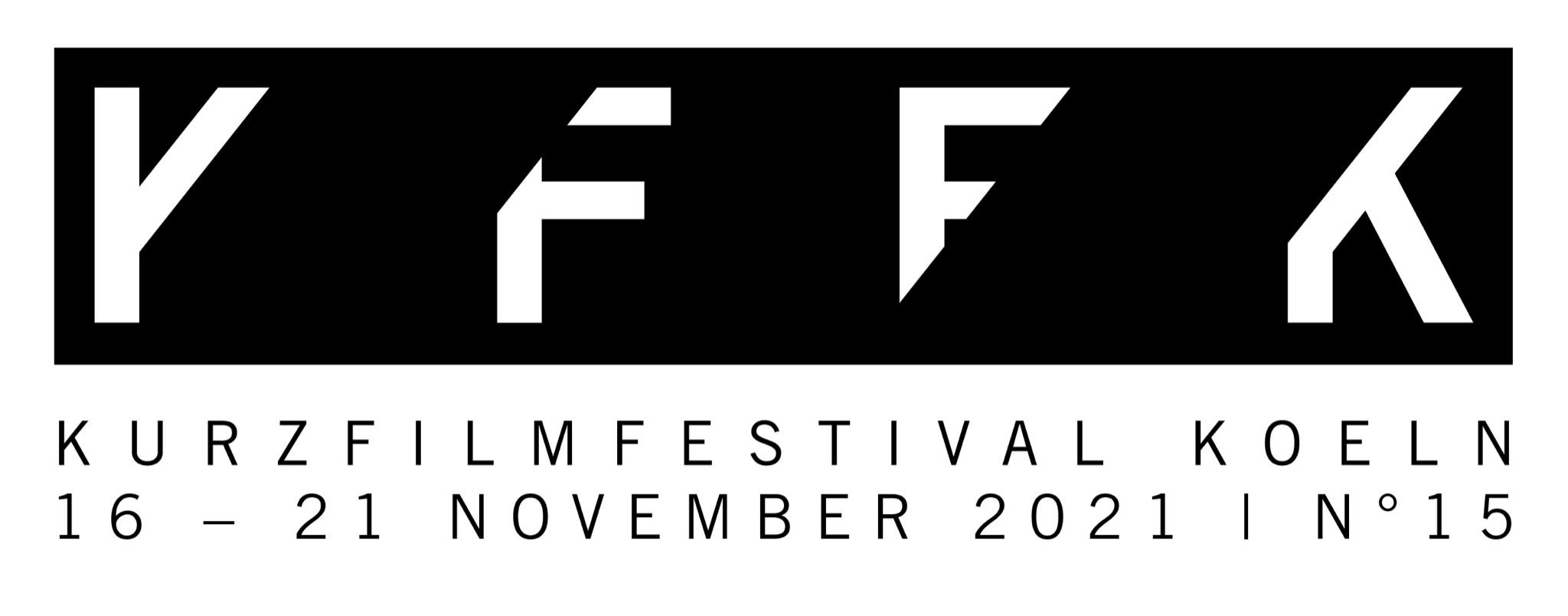 P R E S S E M A P P EWir freuen uns über Ihre Anfragen!Lara KannenKFFK / Kurzfilmfestival KölnMaybachstraße 11150670 KölnMobil: 015733256114email: lara@kffk.deI N H A L T● KFFK 2021● Festivaldaten ● Das  ProgrammKFFK 2021Die 15. Ausgabe des Kurzfilmfestival Köln zeigt ab dem 16. November sechs Tage lang eine breite Auswahl aktueller deutscher und internationaler Kurzfilme. Das Festival ist zurück im Kino – mit mehr Filmen, einem zusätzlichen Programmtag und vielen kostenlosen Veranstaltungen in der neuen Festivalzentrale: dem Filmhaus. Den Formen und Genres der über 100 Filme sind dabei keine Grenzen gesetzt. Lineare Erzählungen treffen auf visuelle Experimente, persönliche Einblicke auf dystopische Szenarien.Im Zentrum des Festivals zeigen der ​Deutsche Wettbewerb und das ​Kölner Fenster erneut das aktuelle Schaffen etablierter und aufstrebender Filmemacher*innen. Daneben wird mit der Sektion Best of Festivals dem Publikum ein exklusiver Zugang zu bereits international prämierten Filmen geboten.Mit dem ​Spotlight wird in jedem Jahr ein Überblick zum Werk eines Künstlers oder einer Künstlerin gegeben. In diesem Jahr handelt es sich dabei um US-Amerikanischen Filmemacher Kevin B. Lee. Dieser wird sowohl einen Überblick über seine bisherigen Werke geben, aber auch eigens für das KFFK eine Videoinstallation präsentieren. Die Sektion ​New Aesthetic tariert in gewohnter Tradition die Grenzen des Films vor dem Hintergrund neuer Medien aus. 2021 steht die Thematik des Aufbruchs im Fokus, die, neben einem Filmprogramm auch durch eine Panel-Diskussion begleitet wird.Daneben erwartet das Publikum eine Reihe an weiteren Specials. Darunter ein Gastprogramm der SK-Stiftung Kultur  sowie die alljährliche Film-Fahrradtour ​Shorts on Wheels.FESTIVALDATEN16.-21. November 2021Spielorte: Filmhaus Kino, Filmforum NRW, Odeon, Lichtspiele Kalk und OFF Broadway.Eröffnung​: 16. November im Filmhaus Kino, mit Eröffnungsprogramm und Überblick über die Sektionen. Preisverleihung​: 21. November im Filmforum NRW, mit Verleihung der Jurypreise an die Gewinner*innen der Wettbewerbe. Neben den Screenings der preisgekrönten Filme wird der Abend von einem Konzert der Band Vaovao begleitet.Der Eintritt zu Eröffnung und Preisverleihung ist frei.Homepage: ​www.kffk.de Pressekontakt: ​lara@kffk.deDAS PROGRAMM(Sichtungslinks zu allen Filmen versenden wir gerne auf Anfrage)Das gesamte Programm wird Ende Oktober auf der Homepage veröffentlicht.DEUTSCHER WETTBEWERBWETTBEWERB I: FAIL SAFE 17.11.2021 - 19.00 Uhr Filmhaus Kino 18.11.2021 - 17.00 Uhr Filmhaus Kino DING - Malte SteinWAS WAHRSCHEINLICH PASSIERT WÄRE, WÄRE ICH NICHT ZUHAUSE GEBLIEBEN - Willy HansOPERATION MOONBIRD - Dustin LoseTHERE MUST BE SOME KIND OF WAY OUT HERE - Rainer KohlbergerAND THE STARS OF THE SKY FELL TO THE EARTH - Julia Charlotte RichterWETTBEWERB II: FINAL TOUCH18.11.2021 - 19.00 Uhr Filmhaus Kino19.11.2021 - 15.00 Uhr Filmhaus Kino THE THINGS AROUND US - Magda KrepsTANAKA’S DIARY - Filip JacobsonBITING THE DUST - Neozoon27 SCHRITTE - Andrea SchrammDOOM CRUISE - Simon Steinhorst, Hannah StragholzWETTBEWERB III: COLLAPSE: BEYOND AND IN BETWEEN18.11.2021 - 21.30 Uhr Filmhaus Kino19.11.2021 - 17.00 Uhr Filmhaus Kino OCTAVIA’S VISIONS - Zara ZandiehMATADORAS - Sophia MocorreaSALIDAS - Michael Fetter NathanskyNIGHT - Ahmad SalehWETTBEWERB IV: SELBSTBILD UND SEHNSUCHT19.11.2021 - 19.00 Uhr Filmhaus Kino20.11.2021 - 15.00 Uhr Filmhaus KinoA LETTER FROM RAQQA - Arash AsadiGENOSSE TITO; ICH ERBE - Olga KosanovićTHE CAPACITY OF ADEQUATE ANGER - Vika KirchenbauerMEMORY BERLINER ZIMMER - Jörn StaegerTHE SUNSET SPECIAL - Nicolas GebbeWETTBEWERB V:  BITTE, DANKE, TSCHÜSS19.11.2021 - 21.30 Uhr Filmhaus Kino 20.11.2021 - 17.00 Uhr Filmhaus Kino ICH HABE DICH GELIEBT - Rosa Hannah ZieglerSTEAKHOUSE - Špela ČadežBEAR HILL PATH - Tatjana MoutchnikZUMINDEST BIN ICH DRAUßEN GEWESEN - Jan SoldatWETTBEWERB VI: THE CAT’S OUT OF THE BAG20.11. 2021 - 19.00 Uhr Filmhaus Kino21.11.2021 - 15.00 Uhr Filmhaus KinoMICHAEL IRONSIDE AND I - Marian MaylandCATSITTER - Lukas BeckerAIVA - Veneta AndrovaLANA KAISER - Philipp GuflerJEROBOAM - Bianca CaderasBEST OF FESTIVALSBEST OF FESTIVALS I:16.11.2021 - 21.30 Uhr, Filmhaus KinoLOS HUESOS - Cristobal LeonTHE TREES - Ramzi BashourSTILL PROCESSING - Sophy RomvariNIGHT BUS - Joe HsiehTHE OWL- Simon Pontén, Joakim BehrmannBEST OF FESTIVALS II:19.11.2021 - 21.30 Uhr, Lichtspiele KalkDUSTIN - Naïla GuiguetEASTER EGGS - Nicolas KeppensRED ANINSR - Ratchapoom BoonbunchachokePLAY IT SAVE - Mitch KalisaBEST OF FESTIVALS III: 21.11.2021 - 17.00 Uhr OFF Broadway ARMADILA - Gorana JovanovicFRIEND OF A FRIEND - Zachary ZezimaMY UNCLE TUDOR - Olga LucovnicovaMENARCA - Lillah HallaALL THE CROWS IN THE WORLD- Yi TangNEW AESTHETICDas diesjährige New Aesthetic Programm ist dem Aufbruch gewidmet: Es erzählt Geschichten über die Anfangsphase systemischer Veränderungen, es blickt in den Bereich sozialen Träumens, es fordert weltverändernde Prozesse. Das Unmögliche denken. Machtstrukturen herausfordern, die dabei sind, unsere (nicht)menschliche Welt zu zerstören. Die Filme verhandeln unser Verhältnis zur Welt und all ihrer Vernetzungen zwischen Mensch, Tier, Pflanze, leblosen Objekten, Planeten und Technologien.Was, wenn in Zeiten der Massenabhängigkeit, kurz vor Vollendung der algorithmischen Revolution, was wenn jetzt das Internet abstürzt, für immer? Wie gehen wir mit Erinnerungen an eine Welt um, die im Begriff ist, sich radikal zu verändern, nicht mehr zu existieren in der gekannten Form? Wie lässt sich eine gleichere, eine gerechtere Gesellschaft entwerfen?Das NEW AESTHETIC Programm wird von einer Paneldiskussion begleitet. NEW AESTHETIC I:
20.11.2021 - 17.00 Uhr FilmforumONE THOUSAND AND ONE ATTEMPT TO BE AN OCEAN - Wan Yuyang
IN VITRO - Larissa Sansour, Søren Lind
SKINNED - Mike Hoolboom
POROSITY VALLEY 2:  A TRICKSTER’S PLOT - Ayoung KimNEW AESTHETIC II:
20.11.2021 - 20.30 Uhr FilmforumWE ARE THE BAD WEEDS - Rocio Berenguer
A VERY LONG EXPOSURE TIME - Chloé Galibert-Laîné
A SCREEN TEST FOR AN ADAPTION OF GISELLE - Cecile B. Evans
COPPER CHOPPERS - Huntrezz Janos
TRACING UTOPIA - Nick Tyson & Vatarina de Sousa
THE END OF SUFFERING (A PROPOSAL) - Jacqueline Lentzou
PANEL - Diskussion mit Gästen
20.11.2021 - 19.00 Uhr FilmforumKÖLNER FENSTER 18.11.2021 - 19:00 Uhr FilmforumVon Dokumentationen über experimentelle Filme und Fiktionen bis hin zu Animationen: Das Filmschaffen Kölns zeugt von einer interessanten Szene, die es zu erkunden gilt. Deshalb stehen auch dieses Jahr wieder aktuelle Kurzfilme freier Kölner Filmemacher*innen sowie von Studierenden der Filmhochschulen im Mittelpunkt des Kölner Fensters. Die Blicke der Zuschauer*innen werden auf verschiedene Themenbereiche gelenkt, wobei stets neue Betrachtungsweisen eröffnet werden, die durch Form und Inhalt überraschen. Darüber hinaus bildet das Kölner Fenster eine Plattform für den Austausch und die Vernetzung regionaler Filmemacher*innen mit unterschiedlichem Hintergrund. Diese Kurzfilme, die zwischen 2020 und 2021 produziert wurden, zeigen wir in zwei Blöcken im Rahmen einer langen Filmnacht. Der Publikumspreis wird von Finder TV gestiftet und es besteht die Chance auf eine Preisvergabe durch den WDR.
BLOCK ALYDIA - Christian Becker
WINTER COLOURS - Adrianna Wieczorek
LIKE YOU REALLY MEAN IT - Ale Bachlechner
SILENCE - Dmitry ZakharovBLOCK IIJACKFRUIT - Thùy Trang Nguyễn
WHALE BEARDS - Mariana Bártolo
WEIßE STEPPE - Janosch Pugnaghi15 AUS 152021 feiert das KFFK sein 15-jähriges Jubiläum. In den vergangen Jahren wurde das Festival geprägt durch unzählig viele talentierte Filmemacher*innen und deren Werke. Doch hinter dem Festival stehen auch die Menschen, die das Ganze erst möglich machen. Um auf diese schöne Zeit zurück zu blicken, hat das KFFK fünfzehn Mitarbeiter*innen der letzten Jahre nach ihrem Lieblingsfilm gefragt. Diese Auswahl wird täglich im Loop präsentiert und bietet einen breiten Querschnitt durch fünfzehn Jahre KFFK. Und weil es was zu feiern gibt, ist der Eintritt zu diesem Programm kostenlos. 
THEMENFOKUS: FAMILY PORTRAITS18.11. 2021 - 21:30 Uhr Lichtspiele KalkDie Familie und ihre Spiegelbilder waren schon immer im Kino zuhause. Wir schütteln ihr die Kissen auf und finden uns ein irgendwo zwischen Wahl- und Seelenverwandtschaft, zwischen Schicksalsgemeinschaft und Community, zwischen Konstellation und Dekonstruktion. In einem Nest aus Dokumenten, Körpern und Erzählungen drängt sich die Frage auf, welchen Raum Erinnerungen und Erbe ausfüllen. Welche Beziehungen und Andenken überdauern, welche Familienportraits landen konserviert in den verschiedenen Archiven, und welche Geschichten werden lieber ausgelassen in der (Familien-)Chronik? Und während sich hier nach und nach alle Familienmitglieder für das Portrait aufstellen, erhaschen wir in den Alltäglichkeiten einen Blick auf die verschiedenen Entwürfe von Zusammengehörigkeiten.ATLANTIQUES - Mati DiopERDE ESSEN - Laura WeissenbergerTWINS IN PARADISE - Victoria VincentSINGLE COPY - HSU Che-YuMORE HAPPINESS - Livia HuangSPOTLIGHTFilmprogramm
17.11.2021 - 21:00 Filmhaus Kino Vernissage 17.11.2021 - 20:30 Uhr Filmhaus FoyerDer US-Amerikanische  Filmemacher und Kritiker Kevin B. Lee steht dieses Jahr im Spotlight und zeigt einen Überblick über sein Schaffen. In Ergänzung zu diesem Filmprogramm entwickelt Lee eine Videoinstallation für die Festivalzentrale des KFFK im Filmhaus. Kevin B. Lee steht hinter über 360 Videoessays, mit seinem Film “Transformers: The Premake “(KFFK N°8) begründete er das Genre der Desktop-Dokumentarfilme. Seine Filme liefen auf zahlreichen internationalen Festivals. Er hat derzeit eine Professur für Crossmedia Publishing an der Merz Universität, Stuttgart.GASTPROGRAMM DER SK-STIFTUNG KULTURZustand: Krise19.11. 2021 - 20:00 Uhr Filmforum
20.11. 2021 - 16:30 Uhr Lichtspiele KalkMenschengemachte Klimakrise, Pandemien, Flutkatastrophen, Identitätskrisen, persönliche Umbruchssituationen, Krankheiten, seelische und physische Krisen- Krisen können ganz unterschiedliche Dimensionen haben. Aber aktueller denn je ist die Krise längst in unserer Gesellschaft angekommen.

Was bedeutet Krise? Und was für Krisen gibt es? Wie äußert sich Krise? Verursacht Druck automatisch eine Krise? Wie ist der Umgang mit Krisen?

Ob selbstverusacht oder fremd verschuldet, es wird ein Kraftakt nötig sein, um ein Gleichgewicht wiederherzustellen und handlungsfähig zu bleiben. Der Mensch ist in der Lage, Krisen zu überwinden. Persönlich und kollektiv. Mit dem Filmprogramm “Zustand: Krise” beleuchtet die SK Stiftung unterschiedliche Perspektiven auf das Thema. Manchmal liegen Schönheit, Humor und Schmerz überraschend nah beieinander. 

Im Anschluss an das Programm findet ein Q&A mit Henriette Rietz und Simon Schnellmann an. Dieses wird moderiert von Birgit Hauska.


ÜBER DRUCK - Fred Schirmer und Sebastian Binder 2016
EVERY MINUTE ALONE - William Stahl  2011
POSTPARTUM - Henriette Rietz 2020
LOCKDOWN ANTHEM - Efstathios Avramidis 2020
QUARANTINE MOOD - Alessandro Marinelli 2020
KANYA - Apoorva Satish 2020
BIS ZUM LETZTEN TROPFEN - Simon Schnellmann 2020
DE BERDE - Star Bazancir  2020
REJOICE RESIST - Elisha Smith-Leverock 2021Weitere Programme:KINDERPROGRAMMIn Kooperation mit CinepänzKURZES FÜR KURZE - PROGRAMM FÜR KINDER AB 4
21.11.2021 - 11.00 Uhr OdeonRED - Chen Yang
KIKI LA PLUME -  Julie RembauvilleA LYNX IN THE TOWN - Nina BisiarinaSIREN’S TAIL - Alba babé i serraA STORMY NIGHT - Gil AlkabetzWARM STAR- Anna Kuzina8TUNG! - PROGRAMM FÜR KINDER AB 8
21.11.2019 - 12.30 Uhr OdeonAVANT CARD - Stella Raith
EL INTRONAUTA - Natalia PolopezSOUNDS BETWEEN THE CROWNS - Filip DiviakA STONE IN A SHOE - Eric MonthaudTOBI UND DER TURBOBUS - Verena FelsWHATEVER TREE - Isaac KingVR-WETTBEWERBDas KFFK zeigt ausgewählte Arbeiten aus dem Bereich 360°Video/VR und beleuchtet dabei die narrativen Möglichkeiten des Mediums. Lineare Arbeiten aus den Genres Dokumentar-, Animations- und Spielfilm sowie experimentelle Arbeiten konkurrieren um den Preis für die beste VR-Experience.Die Arbeiten können im Filmhaus während des Festivals kostenlos angeschaut werden.Informationen zu den einzelnen Arbeiten des Virtual Reality-Programms folgen. Länderfokus NiederlandeImpakt-Festivalleiter Arjon Dunnewind präsentiert experimentelle Arbeiten aus den Niederlanden.20.11.2019 - 21.30 Uhr FilmhausSHORTS ON WHEELS20.11.2021 - 18:30 (Route wird noch bekannt gegeben)Shorts on Wheels ist eine cineastische Fahrradtour. Wir machen Halt auf dem Weg und verwandeln Räume der Stadt in Kinosäle. Ausgestattet mit Beamer und Soundanlage laden wir Euch ein, jenseits der klassischen Kinosituation Fassaden, Wände, Hinterhöfe und Mauern zu unseren Leinwänden aufzuwerten.Neben dem Wunsch, ein Erlebnis zu schaffen, das Fahrradkultur und Filmszene auf einzigartige Weise zusammenbringt, möchten wir als sichtbares Zeichen für nachhaltiges Stadtleben auf den Straßen gesehen werden.Besondere Aufmerksamkeit schenken wir den Orten der jungen, unabhängigen Kulturszene, die ihren Platz in der Stadt, kommerzielles Interesse verneinend, oft verteidigen muss und uns vor allem in der Herbstausgabe Dach und kurzen Unterschlupf bietet.